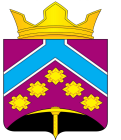 РОССИЙСКАЯ ФЕДЕРАЦИЯАДМИНИСТРАЦИЯ ПРИРЕЧЕНСКОГО СЕЛЬСОВЕТАУЖУРСКОГО  РАЙОНА  КРАСНОЯРСКОГО  КРАЯ ПОСТАНОВЛЕНИЕ02.10.2013г.                                    п.Приреченск                                            № 91О назначении лица, ответственного за организацию обработки персональных данныхНа основании п. 1 ч. 1 ст. 18.1 Федерального закона от 27.07.2006 № 152-ФЗ «О персональных данных», руководствуясь Положением об обеспечении безопасности персональных данных при их обработке в информационных системах персональных данных, утвержденным Постановлением Правительства РФ от 17.11.2007 № 781, Положением об особенностях обработки персональных данных, осуществляемой без использования средств автоматизации, утвержденным Постановлением Правительства РФ от 15.09.2008 № 687:1. Назначить заместителя главы администрации Приреченского сельсовета (Паркина Н.В..) ответственным за организацию обработки персональных данных.2. Лицу, ответственному за организацию обработки персональных данных обеспечить принятие организационных и технических мер, применяемых для защиты персональных данных от неправомерного или случайного доступа к ним, уничтожения, изменения, блокирования, копирования, распространения персональных данных, в срок до 01.12.2013 г.3.  Контроль за выполнением постановления оставляю за собой.        4. Постановление вступает в силу  в день, следующий за днем его официального опубликования в газете «Приреченские вести».Глава	 Приреченского сельсовета                    	                           	М.Н.Маштарова